        UNIT 7	TELEVISIONPHONETICS How is th pronounced in the following words? Circle the correct optionChoose the word that has the underlined part pronounced differently for the rest.a. this	b. think	c. thank	d.thievesa. gather	b. bathe	c. birthday	d. weathera. tooth	b. breathe	c. through	d. eartha. thirty	b. than	c. therefore	d. thosea. mouth	b. Thursday	c. nothing	d. worthyPractice saying the sentences.Their mother are gathering the clothes together.The weather from the north on Thursdays is soothingI think the thin thief ran north.They’d rather have a bath with their clothing on.The athlete ran three thousand metres to the north.VOCABULARY AND GRAMMARMatch the pictures with the television programmes.Match the words on the left with its definition on the right.quiz show	a. a device that allows you to operate a television, etc. from a distancechannel	b. a woman on television or radio who tells you what the weather will be likeTV schedule	c. a film about real people and eventsremote control	d. a programme where you try to answer questions in order to win prizesMC	e. a person who watches televisionweathergirl	f.	a funny television programme in which the same characters appear in different situationscomedian	g. a television stationdocumentary	h. a list of the television programmes that are on a particular channel and the times that they startsitcom	i.	a person who hosts an eventviewer	j.	a person whose job is to make people laugh, by telling jokes or funny stories.Choose the correct answers.‘Why are you laughing so hard?’ ‘I am watching a 	. It’s really funny!’drama	b. news	c. comedy	d. romanceDid you watch the 	about the history of India?documentary	b. sitcom	c. news	d. gameWho wants To Be a Millionaire is a kind of 	.music programmes  b. game shows	c. talk shows	d. reality showsI love 	. Tom and Jerry are my favourite characters.romances	b. comedies	c. documentaries	d. cartoonsGrandma watches her favourite 	every day. She never misses any episodes.cartoon	b. series	c. news	d. weather forecastWhere is the 	? I’d like to change the channel.remote control	b. volume button	c. TV programme	d. scheduleCould you turn up the 	please. I can’t hear that singer very well.channel	b. programme	c. volume	d. televisionLet’s take a look at the weather 	now!forecast	b. presentation	c. broadcast	d. programmeDid you see the Prime Minister on the 10 o’clock 	last night?drama	b. sitcom	c. news	d. cartoonJill Newman was a(n) 	on News at Ten.MC	b. newsreader	c. host	d.  interviewerComplete the sentences with suitable adjectives from the box.This is a very 	television programme. Millions of people watch it every week.It was a really 	film. It made us laugh all the time!Donald Duck is so 	! I really love him.VTV is the 	television broadcaster of Vietnam.Channels like Discovery offer 	programmes that can increase ourknowledge.That’s the third glass you’ve broken this week - you’re so 	!This programme is 	- shall I turn over to BBC?I found the talk show both informative and 	.Complete each sentence with an appropriate preposition.What is 	TV tonight?You can see how people compete with each other 	a game show.The Wingless Penguin is 	Disney channel, 	8 o’clock Friday night.Comedies help people relax 	a hard working day.My brother is interested 	Nature programme.The talk show is on 	8 o’clock to 10 o’clock.Cartoons often use animals 	the main charactersHe turned 	the television to watch the news.Fill in the blank with the conjunctions In the box.Read over your answers 	correct all mistakes before you hand them in. 	Jim doesn’t like this game show, he watches it almost every Friday.Nadia doesn’t like to drive, 	she takes the bus everywhere.He is very rich, 	he doesn’t spend a lot of money.To get from Vancouver to Victoria, you can fly _ 	you can ride the ferry.Thomas was really hungry this morning 	he didn’t eat breakfast.I have a lot of homework to do, 	I can’t go to the cinema with you.The waiter was not very nice, 	the food was delicious.We enjoyed the film 	it had a sad ending.She went to see a doctor 	her back was painful.Join each pair of sentences, using the word in brackets.Nathan missed the bus. He was late for school. (because)Keep the food covered. The flies will contaminate it. (or)Julie has a guitar. She plays it very well. (and)I need to study hard. I can get a good score on the test. (so)He seemed a friendly person. I didn’t like him. (although)The food looks delicious. It tastes horrible. (but)Mason fell. The floor was wet. (because)Anna took a part-time job. She needed some money. (so)Choose the correct answers.Fruit tastes good	it’s healthy for your body.but	b. and	c. so	d. orI want to buy a new jacket,	I don’t have enough money.and	b. so	c. but	d. becauseLinda is going to make a cake, 	she needs some eggs and flour.so	b. but	c. and	d. orWe went for a walk 	it was raining heavily.because	b. although	c. therefore	d. howeverWe can go to the pool 	we can go horse-riding, whichever you prefer?or	b. but	c. and	d. soJohn likes funny movies 	he doesn’t like scary movies.and	b. or	c. so	d. butI’d like to see that Korean band 	their music is pretty cool.although	b. so	c. because	d. butI still cry at the end 	I’ve seen this movie several times.and	b. although	c. because	d. soYou must hurry 	you will miss your train.so	b. but	c. and	d. orHis chocolate was too hot, 	he put some cold milk in it.so	b. but	c. because	d. althoughComplete the sentences with the correct question words. 	do you watch TV? - Every night. 	hours a day do you watch TV? - Three hours. 	do you usually watch TV? - In the evening. 	of TV programmes do you like to watch? - Sports, Music, and Cartoon. 	is your favourite TV programme? - Cartoon. 	do you watch TV? - Because it’s entertaining and educational. 	is your favourite cartoon character? - Mickey Mouse. 	can you find out the times and channels of TV programmes? – In TV schedule. 	does the film last? - About an hour and a half. 	time do you spend watching TV? - One or two hours a day.Write questions to the underlined words.1.		 My father watches the News every night.2.		 Tom Hank is my favourite actor.3.		 We usually watch TV in the evening.4.		 Tim is watching a game show now.5.		 I like musicprogramme best.6.		 The game show Are you smarter than a 5th grader? is on 8 p.m.7.		 Many children like cartoons because they are funny.8.		 The Red Spotted Squirrel lasts twenty-five minutes.9.		 They watch TV two or three hours every day.10.		 The Old Town of Inca is in Peru.SPEAKING Complete the conversation with the sentences from the box. Write the letters of the sentences.Bob:	(1) 	David:	Mostly for one hour. (2)_ 	Bob:	(3)	 David:	I watch it for information and entertainment. Bob:	(4)	 David:	I like to watch sports channel ESPN.Bob:	(5) 	David:	I also watch Discovery, History and some news channels.Bob:	(6)	 David:	Most of the cartoon movies refresh our mind.Put the dialogue into the correct order. 	 I’m fine too. Did you watch ‘The Following’ last night?    1 	Hey Max. How are you? 	 I see! That is getting a bit predictable, don’t you think? 	 I’m good and you? 	 Well, the FBI located the farm but the kidnappers managed to get away once more.They’re still holding the poor boy. 	 Give it a break, Paula. It’s just a TV show! 	 Can you tell me if they found the boy? I was watching it and power went out. 	 As usual the bad guys had help coming their way. 	 Yeah I did. I never miss it. 	 Whoa! How did that happen?READINGComplete the passage with the words from the box.For me TV is the best source of (1) 	_. I can relax and have fun at the same time. My favourite TV (2) 		is “How I met your mother”.  I like it (3) 	it is funny  and I (4) 	myself a lot. I watch it every day. The series follows the maincharacter   Ted   Mosby,   and   his   group   of   (5) 	 (6) 	of “Criminal Minds” and “CSI:NY”.in Manhattan. I am alsoTV is indeed very important for me. I would go (7) 		if I couldn’t watch it for a week. My parents sometimes have to (8) 	my television viewing, but that’s okay.Read the passages carefully. Then do the tasks.Decide whether the following sentences are true (T) or false (F).Steve is obsessed about TV.Kate doesn’t like watching the news.Rachel’s favouriteprogrammes are still cartoons.Kate likes watching things that make her laugh.Rachel is the teenager who watches less TV of the three.Steve’s parents don’t mind that he watches so much TV.Answer the questions.Which TV programme does Steve like watching?Why does Kate like watching documentaries on wildlife?How much time does Rachel spend watching TV?According to Rachel, what are the benefits of TV?E. WRITING Arrange the words to make sentences.on/ what/ tonight/ television/ is?favourite/ MC/ your / who/ is/ television?Tina/ time/ television/ does/ how much/ spend/ watching?they/ like/ do/ why/ cartoons/ to watch?best/ television/ like/ what/ do/ you/ programme?start/ the/ game show/ what time/ does?Liz/ go to/ how often/ does/ the cinema?you/ watch/ do/ television/ usually/ when?Complete the second sentence so that it means the same as the first one.What programme do you like best?What’s   	It’s not good for children to spend too much time watching television.Children   	Jim loves animals, so he likes to watch Animal programme.Jim likes to watch Animal programme  	My sister likes to watch cartoons.My sister is fond  	How much time do you spend watching television?How many   	How about going to the cinema tonight?Shall   	The film is not as interesting as the novel was.The novel was much    	Although he seemed a friendly person, I didn’t like him.He seemed   	TEST FOR UNIT7Choose the word whose underlined part is pronounced differently from the others.Tonight on the show we are talking to Matthew Wright, the actor and writer.	 	He shoots! He scores! Fantastic goal!	 	The African elephant can live for about 70 years.	 	Tomorrow will be mostly sunny and slightly cooler than today.	 	I can’t marry you, Bret. I’m already married to Rocky.	 	Are you smart? Try and answer these questions!Watch all your favourites - Mickey Mouse, Tom and Jerry, Donald Duck.	 	Find out what is happening right now, around the world.Fill in each blank with ONE appropriate word.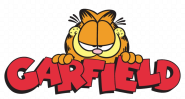 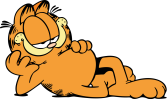 Choose the best answer a, b, c or d to complete the sentence.Who wants to be a millionaire? is 	at eight o’clock every Tuesday night.in	b. on	c. at	d. fromCould you turn	the volume please? I can’t hear that singer very well.up	b. down	c. on	d. offI like watching the news	I want to know what is happening around the worldand	b.so	c.but	d.becauseIt’s a fantastic 	. If you answer ten questions correctly, you can win a million poundsfashion show	b. talk show	c.gameshow	d. reality showThe film was 	. I felt asleep in the middle.scary	b.boring	c.exciting	d.entertainingThe story was very interesting 	very sad.and	b.or	c.so	d. but 	does Sam watch the “Muppet Show”? - On every Sunday afternoon.What	b. When	c. What time	d.How oftenGrandma never 	any episodes of her favourite series.misses	b.watches	c. forgets	d. hasGame shows are 	programmes. They can be both entertaining and educational.much exciting	b. more exciting	c. most exciting	d. the most exciting 	televisiondo you watch a day? - About two hours.How long	b.How many	c. How much	d. How oftenThere is one mistake in each sentence. Find, circle and correct the mistake.Children now spend much time on the internet than watching television.There are a lot interesting programmes on Disney Channel.Iam really boring when I watch documentaries.I enjoy to watch game shows or films.How many hour a day do you watch television?Children shouldn’t spend too much time to watch television.Many people work hardly every day to produce TV programmes.The 7 o’clock news tell people what is happening in the world.Write the correct form or tense of the verbs in brackets.You should 	(do) your homework, instead of 	(watch) TV before dinner.She turned on the radio because she wanted 	(listen) to some music. 	(you/ watch) the news on TV last night?What 	(you/ do) tonight, Hung?Which programme 	(Linda/ like) best?A new series of wildlife programmes 	(be) on at 9 o’clock Monday evenings.My father never 	(watch) romantic films on television.I only let my kids 	(watch) television at the weekends.Write the correct form of the words in brackets.It was a very 	comedy. I laughed and laughed. (fun)The children are very 	in animal programmes. (interest)Discovery channel attracts millions of 	around the world. (view)This 	had a large fund of jokes. (comedy)Watching television can be very 	. (educate)Journalist Lai Van Sam is one of the 	Vietnamese television MCs. (good)This programme is very 	to teens. It can enrich their knowledge. (use)Watching TV is the most popular form of home _ 	. (entertain)Match a sentence in column A to a response in column B.What do you think of game shows?	a. 2 or 3 hours every evening.Do you ever watch wildlife programmes?	b.  Romance.How much time do you spend watching TV?	c. Yes. It’s a great way to improve yourEnglish.What is your favourite TV programme?	d. I don’t really like them because they arereally boring.Who is the writer of Harry Potter?	e. At eight thirty Saturday evening.What kind of film do you like best?	f.	Yes, I do. I am very interested in animals.When is the show on?	g. I like Sports programme most.Do you watch TV programmes in English?	h. It’s J.K. Rowling.Choose the correct answers to complete the passage.Television is one of man’s most important (1) of communication. It brings pictures and sounds from around the world into millions of homes. Through television, home viewers can see and learn (2)       people, places and things in faraway lands. TV even takes its viewers out of   this world. It brings them coverage of America’s astronauts as the astronauts explore (3) 	 space. In addition to all these things, television brings its viewers a steady stream of programmes that are (4) 	to entertain. In fact, TV providesmany (5)       entertainment programs than any other kind. The programmes include dramas, comedies, sports, and (6) 	pictures.a. ways	b. means	c. ranges	d. showsRead the text then answer the questions.Television viewing is a major activity and influence on children. Children in the United States watch an average of three to four hours of television a day.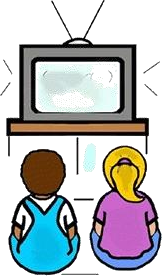 While television can entertain, inform, and keep our children company, it may also influence them in undesirable ways. Time spent watching television takes away from important activities such as reading, school work, playing, exercise, family interaction, and social development. Children who watch a lot of television are likely to have lower grades in school, read fewer books, exercise less, and be overweight.Parents can help by doing the following:Don’t allow children to watch long blocks of TV.Help them choose suitable programmes. Children’s shows on public TV are appropriate, but soap operas, adult sitcoms and adult talk shows are not.Set certain periods when the television will be off. Study times are for learning, not for sitting in front of the TV doing homework.Make TV viewing an active process for child and parent!How much TV do children in the United States watch on an average day?What are the good effects of television on children?What may be the bad effects of watching too much TV on school work?Should parents let their children watch TV for a long time?Which programmes are appropriate for children and which are not?What can parents do to limit their child’s screen time?Write about TV programmes.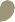 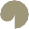 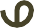 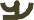 ĐÁP ÁNUNIT 7: TELEVISIONPHONETICS I.	1. /ð/	2. /θ/	3. /ð/	4. /ð/	5. /θ/	6. /θ/	7. /ð/	8. /θ/	9. /θ/	10. /ð/ 11. /ð/12. /θ/ 13. /ð/ 14. /θ/ 15. /θ/ 16. /θ/ 17. /ð/ 18. /ð/ 19. /θ/ 20. /ð/II.	1. a	2. c	3. b	4. a	5. dVOCABULARY AND GRAMMAR VII.	1. Nathan was late for school because he missed the bus.Keep the food covered, or the flies will contaminate it.Julie has a guitar and she plays it very well.I need to study hard, so I can get a good score on the test.Although he seemed a friendly person, I didn’t like him.The food looks delicious, but it tastes horrible.Mason fell because the floor was wet.Anna needed some money, so she took a part-time job.VIII.	1. b	2. c	3. a	4. b	5. a	6. d	7. c	8. b	9. d	10. a1. How often	2. How many	3. When	4. What kind5. What	6. Why	7. Who	8. Where9. How long	10. How much1. How often does your father watch the News?Who is your favourite actor?When do you usually watch TV?What is Tim doing now?What programme do you like best?What time is the game show Are you smarter than a 5th grader? on?Why do many children like cartoons?How long does The Red Spotted Squirrel last?How many hours do they watch TV every day?Where is The Old Town of Inca?SPEAKING I.	1. D	2. F	3. B	4. E	5. A	6. C- Hey Max. How are you?I’m good and you?I’m fine too. Did you watch ‘The Following’ last night?Yeah I did. I never miss it.Can you tell me if they found the boy? I was watching it and power went out.Well, the FBI located the farm but the kidnappers managed to get away once more.Whoa! How did that happen?As usual the bad guys had help coming their way.They’re still holding the poor boy.Give it a break, Paula. It’s just a TV show!I see! That is getting a bit predictable, don’t you think?READINGB. 1. Steve likes watching cartoon.2.Because she’s very curious about the way animals live and how to preserve their habitats. 3.An hour or two a day.4.Rachel thinks some programmes are educational and help us to use our imagination.WRITING1. What is on television tonight?  2.Who is your favourite television MC?3.How much time does Tina spend watching television? 4.Why do they like to watch cartoons?5. What television programme do you like best? 6.What time does the game show start?7.How often does Liz go to the cinema? 8.When do you usually watch television?1. What’s your favouriteprogramme?2.Children shouldn’t spend too much time watching television. 3.Jim likes to watch Animal programme because he loves animals. 4.My sister is fond of watching cartoons.5.How many hours do you spend watching television? 6.Shall we go to the cinema tonight?7.The novel was much more interesting than the film. 8.He seemed a friendly person, but I didn’t like him.V.	1. b	2. a	3. d	4. c	5. b	6. d	7. b	8. a	9. d	10. c1. much → more	2. a lot → a lot of3. boring →bored	4. to watch →watching5. hour → hours	6. to watch →watching7. hardly → hard	8. tell →tells1. do - watching	2. to listen	3. Did you watch	4. are you doing 5.does Linda like	6. is	7. watches	8. watch1. funny	2. interested	3. viewers	4. comedian5. educational/ educative	6. best	7. useful	8. entertainmentIX.	1. d	2. f	3. a	4. g	5. h	6. b	7. e	8. cX.	1.b	2. d	3. c	4. b	5. a	6. c1. Children in the United States watch an average of three to four hours of TV a day.Television can entertain, inform, and keep children company.Watching too much television may lead to lower grades in school. / Children who watch too much television are likely to have lower grades in schoolNo, they shouldn’t.Children’s shows on public TV are appropriate for children but soap operas, adult sitcoms and adult talk shows are not.Parents can set certain periods when the television will be off to limit their child’s screen time.Các em tự làm1. that /θ/ /ð/6. earth /θ/ /ð/11. although /θ/ /ð/16. breath /θ/ /ð/2. think /θ/ /ð/7. feather /θ/ /ð/12. thank /θ/ /ð/17. breathe /θ/ /ð/3. other /θ/ /ð/8. three /θ/ /ð/13. brother /θ/ /ð/18. them /θ/ /ð/4. weather /θ/ /ð/9. thieves /θ/ /ð/14. month /θ/ /ð/19. thirsty /θ/ /ð/5. theatre /θ/ /ð/10. there /θ/ /ð/15. healthy /θ/ /ð/20. clothe /θ/ /ð/game show	comedycartoonweather forecast	musicsciencenews	educationsportsfilm	documentaryanimals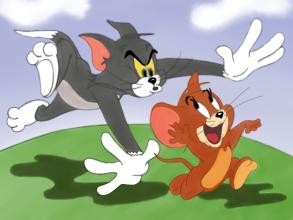 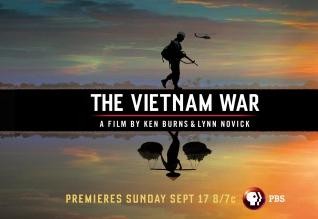 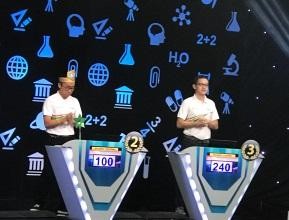 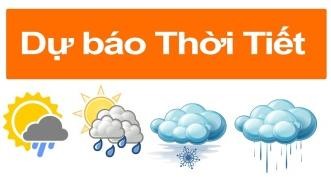 1.  	2.  	3.  	4.  	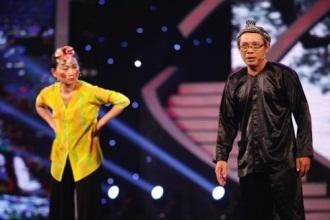 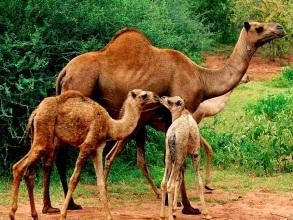 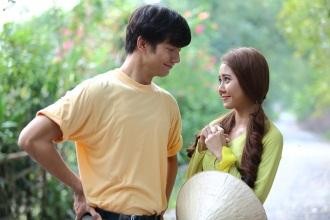 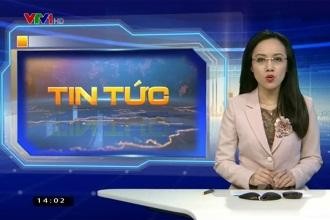 5.  	6.  	7.  	8.  	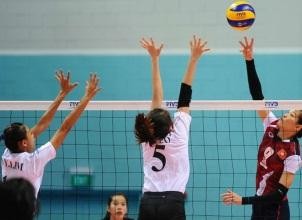 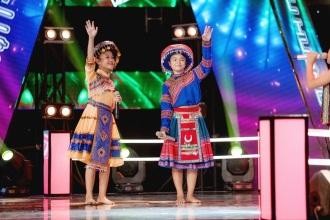 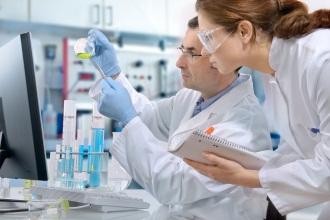 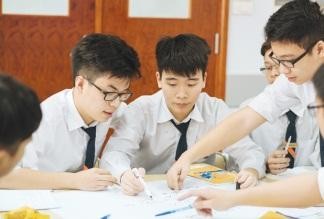 9.  	10.  	11.  	12.  	Steve, 13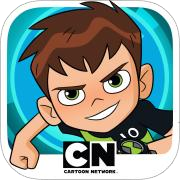 I love TV. The first thing I do when I wake up is to switch it on. My favourite channel is the Cartoon Network. I watch TV three or four hours a day. My parents think it is too much and they are always telling me to study, read a little or do a sport. But TV is my favourite hobby. I’m addicted to my favourite progammes.Kate, 14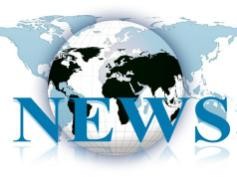 I know most teens don’t like watching the news, but I do. I like to know what is happening around our world. I also enjoy documentaries, especially about wildlife. I’m very curious about the way animals live and how to preserve their habitats. I also enjoy watching live shows and films, mostly comedies and thrillers. I watch TV two or three hours aday.Rachel, 17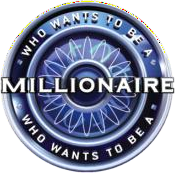 I like TV as everybody else, but now that I’m older I am more selective about the programmes I watch. I used to watch cartoons all the time. Now I like watching the news and some games shows like “Who wants to be a millionaire?”, so I don’t really spend too much time in front of the box, an hour or two a day... Some programmes are educational and help us touseour imagination, but many are full of violence.1. a. theaterb. thankc. thered. thirty2. a. gameb. animalc. channeld. national3. a. watchb. channelc. childrend. schedule4. a. programmeb. showc. populard. home5. a. newsreaderb. weatherc. weekd. leaveCircle the out one out.a. Japan	b. IcelandCircle the out one out.a. Japan	b. Icelandc. New Yorkd. Finland2.  a. newsreader	b. MC2.  a. newsreader	b. MCc. weathergirld. TV schedule3.   a. documentary	b. channel3.   a. documentary	b. channelc. cartoond. comedy4.  a. comedian	b. popular4.  a. comedian	b. popularc. stupidd. national5.  a. romance	b. horror film5.  a. romance	b. horror filmc. game showd. cartoonIII. What kind of programme is it?III. What kind of programme is it?2. a. atb. inc. ford. about3. a. deepb. largec. outerd. open4. a. happenedb. designedc. composedd. guided5. a. moreb. evenc. mostd. hardly6. a. lovelyb. clearc. motiond. fullI.1. cartoon5. comedy9. sports1. cartoon5. comedy9. sports2. documentary6. animals10. music2. documentary6. animals10. music2. documentary6. animals10. music3. game show7. film11. science3. game show7. film11. science3. game show7. film11. science4. weather forecast8. news12. education4. weather forecast8. news12. educationII.1. d2. g3. h4. a5. i6. b7. j8. c9. f10. eIII.1. c2. a3. b4. d5. b6. a7. c8. a9. c10. bIV.	1. popular	2. funny5. educational	6. clumsy3. cute7. boring4. national8. entertainingV.	1. on	2. in	3. on - at	4.after5. in6. from	7. as	8. onVI.	1. and	2. although3. so	4.but5. or6. because 7. so	8. but9.although	10. becauseI.	1. entertainment5. friends2. programme6. fond3. because7. crazy4. enjoy8. restrictII.  A. 1. T	2. F	3. F4. T	5. T	6. FTEST FOR UNIT 7 TEST FOR UNIT 7 TEST FOR UNIT 7 I.	1. c2. a3. d4. c5. b5. b5. bII.	1. c2. d3. b4. a5. c5. c5. cIII.	1. chat showIII.	1. chat show2. sports programme2. sports programme2. sports programme3. documentary4.weather forecast5. romance5. romance6. game show6. game show6. game show7. cartoon8.newsIV.	1. televisionIV.	1. television2. on2. on2. on3. channel4.more5. watching5. watching6. likes/loves/enjoys6. likes/loves/enjoys6. likes/loves/enjoys7. while